Муниципальное бюджетное дошкольное образовательное учреждение «Детский сад №13 города Канаш Чувашской Республики»Конспект организованной образовательной деятельности по формированию элементарных математических представлений в подготовительной к школе группе на тему:«Путешествие на остров сокровищ»Квест – играВоспитатель: Фомина Зарина ВладимировнаКанаш – 2023 г.Цель: Закрепление математических знаний и умений посредством квест-игры и использование нетрадиционных развивающих игр и пособий.Задачи: Образовательные: использовать квест-игру для мотивационной готовности детей к познанию и исследованию, повышению их двигательной активности. Познакомить с друдлами и дать возможность пофантазировать  работая с ними. Упражнять в прямом и обратном счёте в пределах 10. Совершенствовать умение выполнять задание с игровыми блоками Дьенеша по карточкам с символами свойств. Упражнять в составе числа из двух меньших. Закрепить знание последовательности дней недели.Развивающие: Развивать умение самостоятельно строить изображение на математическом планшете, решать задачи на смекалку. Развивать мелкую моторику рук, внимание, логическое мышление, креативные способности.Воспитательные:  Формировать навыки взаимодействия со сверстниками, умение работать коллективно, в микрогруппах. Вызвать желание проявлять инициативность, самостоятельность.Здоровьесберегающие: Снять чувство скованности, вызвать положительные эмоции, чувство радости при достижении цели необычного приключения.Интеграция с образовательными областями: социально-коммуникативное, речевое, физическое, художественно-эстетическое.Виды деятельности: познавательно-исследовательская, коммуникативная, игровая, музыкальная, двигательная.Форма проведения: квест- играМатериал и оборудование: математический планшет, наборы игровых логических блоков Дьенеша, карточки с символами, Корабль (маркер игрового пространства), портативная колонка, бинокль, сундук с «сокровищами», карточки с Друдлами (по количеству детей), песочные часы, фуражка капитана, домик с окошками для чисел, карточки с цифрами, мольберт, мяч, восковые карандаши (по количеству детей).Методические приёмы: игровая мотивация, использование сюрпризных и интригующих моментов, выбор капитана с помощью считалки, яркой наглядности, музыкальное оформление, смена деятельности, вопросы к детям, индивидуальные и хоровые ответы, поощрение, самостоятельная работа детей и работа в микрогруппах, динамическая пауза, рефлексия.Предварительная работа: выполнение заданий на математическом планшете, игры с логическими блоками Дьенеша, беседа о морских обитателях и о главном герое  фильма «Пираты Карибского моря».Ход ООД.Приветствие «Солнышко» Воспитатель: Проснулось солнышко и сладко зевнуло (поднять руки вверх)                           Солнышко лучик тебе протянуло (протянуть руки в центр круга)                           Солнышко щечку тебе поласкало (погладить ладонями щечки)                           Доброго утра тебе пожелало (прижать руки к груди).Воспитатель: Ребята к нам сегодня пришло много  гостей, давайте с ними поздороваемсяДети: ЗдравствуйтеВоспитатель: Мы сказали всего одно слово здравствуйте, а  в ответ получили много ласковых улыбок и сияющих глаз.Ребята сегодня удивительный день. Я когда пришла на работу в нашей группе обнаружила вот такую интересную посылку. Но я не решилась открыть ее без вас.Вам интересно что там?Дети: Да!Воспитатель: Ой ребята посмотрите какая интересная и необычная бутылка лежала в этой посылке. А тут в бутылке есть для нас послание. «Ребята, предлагаю вам отправиться в увлекательное путешествие по морским просторам на поиски острова с сокровищами. Чтобы отыскать этот остров вам понадобятся ваши знания, умения и сноровка. Преодолеть путь смогут только сильные, смелые, знающие, сообразительные, т. к придется выполнять множество интересных заданий». Выполняя их правильно вы будете получать мои подсказки, которые и приведут вас к сокровищам.      Ваш Джек Воробей»Воспитатель: Ребята, кто из вас желает отправиться за сокровищами и не боится трудностей?Дети: Я!Воспитатель: А что нам понадобится для путешествия?Дети: выбрать капитана, бинокль или подзорная трубаВоспитатель: Отгадайте загадку и узнаете, на чем мы отправимся в путешествие. Это, что за чудесаДует ветер в паруса?Ни паром, ни дирижабль –По волнам плывет …. (корабль)Дети: КорабльВоспитатель: Предлагаю построить корабль на математическом планшете.(Дети строят корабль на математическом планшете. )Воспитатель: Мы отправимся в путешествие на корабле. (Воспитатель показывает корабль (маркер игрового пространства))Воспитатель: Капитана мы выберем с помощью считалки.Ехал Лунтик на тележке,Раздавал он всем орешки.Кому два, кому три —Капитаном будешь ты! (выбираем капитана, одеваем фуражку)Воспитатель: Прошу всех пройти за капитаном и занять свои места на корабле. А я буду помощником капитана. (Дети размещаются на корабле, становятся парами и кладут руки на плечи друг другу.)Капитан дает команду «Поднять якоря полный вперед!». Звучит гудок корабля.Воспитатель: Все готовы? Мы оправляемся в путь! (звучит музыка «На синем море, с ветрами споря бежит волна», дети покачиваются из стороны в стороны)1. Остров математических загадок. Воспитатель: И вот мы приплыли к первому волшебному «Острову математических загадок»Воспитатель: Ребята, посмотрите, мост сломан, чтобы нам попасть на остров надо отремонтировать мост. Как же мы можем его  отремонтировать?  Дети: Надо дощечки положить от 1 до 10 по порядку.(Дети выкладывают дощечки по порядку и проходят по мосту)Воспитатель: Ребята давайте мы  уберем мост, чтобы нас не нашли пираты.Миша, собери мост в обратном порядке.(собираем мост и убираем в сторонку).Воспитатель: На этом острове мы должны быстро отвечать на вопросы, для этого мы давайте встанем в круг я бросаю мяч а вы быстро отвечаете и передаете мне.Дидактическая игра «Не зевай, быстро на вопросы отвечай» 1. Арина  назови соседей числа 4?2. Марсель назови соседей числа 6?3. Ульяна назови число, которое находится между 3 и 5?4. Софья, назови все дни недели по порядку.5. Саша, какой сегодня день недели?6. Какой день недели был вчера?7. Назови пятый день недели?8. Назови дни недели когда ты ходишь в детский сад?9. Назови выходные дни.  10. Назови третий день недели?Воспитатель: Молодцы! Справились с заданием на этом острове. И мы получаем первую подсказку. Плывем дальше. (музыка «Шум моря»)2.  «Остров волшебных блоков».  Мы с вами приплыли к следующему острову. На этом острове много волшебных блоков. Нам нужно выполнить задание за определенное время. И здесь нам помогут песочные часы. И тогда мы получим следующую подсказку. Вам нужно разделиться на 4 группы. Вы должны с помощью волшебных блоков построить дома для путешественников, которые останавливаются на этом острове. У каждой группы на столах есть карточки- домики. Знаки символы на этих карточках вам подсказывают из каких фигур вы должны построить дома.Дидактическая игра с блоками Дьенеша «Построй дом».Дети строят дома.Воспитатель: Ребята вы большие молодцы, работали дружно и быстро справились с заданием. Мы получаем следующую подсказку.3. Остров «Соображай-ка». Воспитатель: И вот мы приплыли на третий волшебный остров. Джек Воробей для нас  оставил следующие задания.Нам нужно заселить числа домик под номером 8 (состав числа 8).  На каждом этаже должны жить по 2 жильца, но некоторые жильцы цифры потерялись. Нам с вами нужно их заселить, чтобы на каждом этаже их было 8.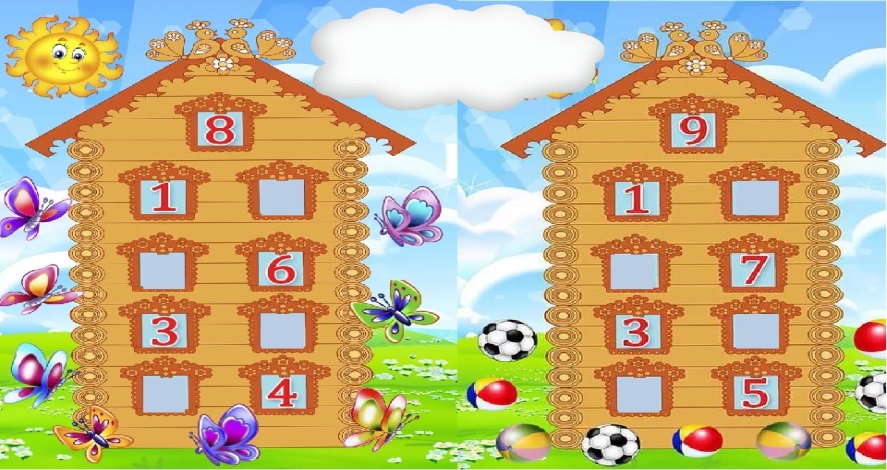 Давайте ребята посмотрим какие числа потерялись?Дети: 1 и 7, 2 и 6, 3 и 5, 4 и 4. Воспитатель: Давайте повторим вместе состав числа 8.(повторяем с детьми)Воспитатель: Молодцы ребята, вы справились с этим заданием. И мы получаем следующую подсказку. Плывем дальше. (музыка «Шум моря»).4. ОСТРОВ «ОТДЫХАЙ-КА»Воспитатель: И вот мы приплыли на следующий остров, который называется «Отдыхай-ка»ФизкультминуткаЧто там чудится в тумане? (Дети вытягивают руки вперед.)Волны плещут в океане. (Дети машут руками, изображая волны)Это мачты кораблей. (Дети вытягивают руки вверх)Пусть плывут сюда скорей! (Дети приветственно машут руками) Мы по берегу гуляем мореходов поджидаем. (Ходьба на месте)Ищем камушки в песке. (Наклоны)И сжимаем в кулаке. (Дети сжимают кулачки)Чтоб побольше их собрать, -Надо чаще приседать. (Приседания)Шеей крутить можем (вращение шеей)Голова кружиться можетВлево смотрим раз, два, три, Так. И вправо посмотриВерх потянемся, пройдемся (вокруг себя)И на место вновь вернемся.Воспитатель: А мы плывем дальше. Море синее нас ждет.По местам! Полный вперед! («шум моря»)5. ОСТРОВ неизведанных задач Воспитатель: И вот мы приплыли к пятому  волшебному острову, который называется «Остров неизведанных задач». Джек Воробей нас здесь хочет перехитрить и приготовил для нас хитрые задачи. Но я уверена что мы и с этими задачами справимся. Правильно ребята?Задачи на логику.У бабушки Даши внучка Маша, кот Пушок, собака Дружок. Сколько у бабушки внуков? (Одна – Маша).Плавали 6 уток на пруду. Охотник выстрелил и убил одну утку. Сколько уток осталось на пруду? (1, остальные улетели).Двое мальчиков играли в шашки два часа. Сколько играл каждый из них?(По 2 часа)На опушке стояло 3 высоких сосны. На каждой сосне по 3 больших ветки и по 3 маленьких. На каждой маленькой ветке по яблоку. Сколько всего яблок на деревьях? (0, на соснах яблоки не растут).У кошки Мурки родились щенята: один черненький и два беленьких. Сколько щенят у Мурки? (Ни одного. У кошки – котята.)6. «Остров заколдованных рисунков». Воспитатель: Вот мы и приплыли к последнему острову! Это остров заколдованных рисунков. Глядя на них, каждый видит что-то своё. Эти загадочные рисунки называются друдлы. Давайте повторим друдлы. (дети повторяют).Сейчас каждому из вас я дам друдл, который нужно дорисовать так, чтобы получился морской обитатель. Разгадав эти загадочные рисунки, мы с вами сможем получить последнюю подсказку и собрать нужную картину.У нас здесь нет ни мольберта, ни столов. Мне пришла идея, вы когда-нибудь рисовали на песке? Дети: Нет!Воспитатель: Я открою вам секрет Джек Воробей частенько так делает. Воспитатель: Каких морских обитателей мы знаем?Дети: Крабы, медуза, рыба, кит, дельфин.Воспитатель: Вы сейчас возьмите восковые карандаши, положите Друдлы на песок и дорисуйте, чтобы получился морской обитель. Воспитатель:  Ребята покажите ваши друдлы. Какие морские обитатели у вас получились?Марсель, расскажи какого морского обитателя ты разглядел в своем рисунке?(дети рассказывают)Воспитатель:  Ребята, вы  молодцы, все справились. Мы с вами выполнили последнее задание Джека Воробья и получаем последнюю подсказку. Давайте соберем все подсказки в одну общую картину. Посмотрим что у нас получится. (Дети собирают картину и видят сундук находится рядом с пальмой). Воспитатель открывает сундук и показывает «сокровища» (шоколадные монеты и  записка от Джека Воробья: «Кто клад мой отыскал, тот настоящий молодец.» Воспитатель: Наше путешествие, ребята, закончилось. Мы нашли сундук с сокровищами, теперь можем его забрать собой, и вернуться обратно в детский сад. Саша собери мост чтобы нам вернуться на корабль. Ребенок выкладывает дощечки, дети проходят по мосту.Воспитатель: Идем на корабль. Все сели? Молодцы! Полный вперед! (Музыка «На синем море с ветрами споря бежит волна»).Воспитатель: Ребята, поднимите руку те, кому понравилось наше путешествие? Какие острова вам запомнились? Что было трудно для вас? Вы были настойчивыми, внимательными, сообразительными и поэтому вам удалось выполнить все задания. Я горжусь вами.  